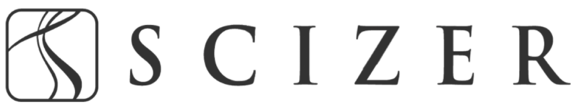 SAMPLE CONSENT FORMPatient Name _________________________________	Date of Birth ____________________Do not sign this form without reading and understanding its contents.The nature of the Scizer treatment has been explained to me. I understand that just as there may be benefits from the procedure, all procedures involve risk to some degree. WHAT TO EXPECT DURING THE TREATMENTA Scizer treatment of the abdomen and love handles takes about 45 minutes. The areas to be treated will be marked on your skin.  The Scizer treatment head will be placed gently on each treatment site several times until the treatment is complete.You cannot have any hair, lotions, cream or oils applied to the skin area to be treated.  If needed, the area to be treated will be shaved and cleaned.  Please shave any hair on the treatment areas before coming in for treatment and do not any apply lotions, creams or oils to the treatment area.During the treatment, some patients experience discomfort, cold, prickling, tingling or warmth. To maximize your comfort, pain medication can be given 30 – 60 minutes prior to the treatment. Your practitioner will determine the appropriate medication after consultation with you. WHAT TO EXPECT AFTER THE TREATMENTI understand that the following are among the expected side effects of the Scizer treatment:Discomfort and pain – Most patients experience minimal to moderate discomfort, associated with a tingly and/or heat sensation, however as we all have different levels of sensitivity, pain may be experienced.   Some pulses of the treatment may be more painful or uncomfortable than others and this is normal.  However, if there is a very sharp or unexpected pain immediately report this to the treating practitioner.Bruising – bruising is commonly seen and typically resolves within 2 weeks. Although less common, bruising may last up to 3-4 weeks.  It presents as a diffuse or patchy blue-purple discoloration and gradually fades away.   It may not be seen on the treatment day and tends to take a few days to present.Swelling – usually minor, could last approximately 2-3 weeks and may be uncomfortable with certain exercises such as jogging.Redness – may occur and typically resolves within a few hours.Most patients can return to their regular activities immediately following treatment.  There is no special care after the treatment.I understand that there may be risks or side effects that are unknown at this time. I also understand that because individuals are different, it is not possible to predict who will benefit from the procedure. Some patients will have very noticeable improvement, while others may have little or no improvement.CONTRAINDICATIONSI have read and acknowledge that I do not have any of the following conditions:A female who is pregnant, may be pregnant, or is lactating, or a female of child bearing age with a positive pregnancy test before treatment.Adipose tissue thickness less than 1.0 cm beyond the treatment focal depth setting of the system in the area to be treated.Hernia in the area to be treated.WARNINGSI have read and acknowledge that the following conditions may result in the Scizer treatment being unsuccessful:Redundant skin folds or poor skin elasticitySkin that does not lie flat of folds during treatmentSystemic or localized skin disease, or abscesses in the area(s) to be treatedSwollen, infected, or inflamed areasImplants or foreign bodies of any type in the area(s) to be treated; remove all body piercing jewelryUse of anticoagulants or other medications that impede coagulation or platelet aggregation; use of non-steroidal anti-inflammatory drugs (NSAIDS) including aspirin for analgesia or for daily low lose are permissibleChronic steroid or immunosuppressive therapyLaser therapy (ablative or non-ablative), light therapy, any other radiofrequency therapy, or cryolipolysis in the area(s) to be treated within 90-days prior to treatmentLiposuction, and injection lipolysis therapy, abdominoplasty, or open surgery in the area(s) to be treatedSensory loss or dysesthesia in the area(s) to be treatedKnown or suspected systemic or chronic diseaseWounds or the following types of scars: contractures, hypertrophic, keloid, or surgical; scars do not include striae with regard to Scizer treatmentI understand the following statements regarding the Scizer treatment:Scizer treatments are not intended for weight lossScizer treatment is not a replacement for liposuctionResults may not be permanentResults will vary with the individual and may vary with each treatment visitSome patients may not notice any visible resultsAdditional Scizer treatments can be provided if additional results are desired  I am aware that other unexpected risks or complications may occur and that no guarantees or promises have been made to me concerning the results of the procedure. It has also been explained that during the course of the proposed procedure, unforeseen conditions may be revealed requiring performance of additional procedures. My questions regarding this treatment; its alternatives, its complications and risks have been answered by my practitioner and/or his or her staff.CONSENT FOR TREATMENTI have read and understand the information contained within this consent form.  My signature on this consent form indicates that I have read and understand the information in the consent, my consent to the treatment described, and my agreement to comply with the requirements placed on me by this consent form.I have read this form and understand it, and I request the performance of the procedure.Patient SignatureDateI have informed the patient of the available alternatives to treatment and of the potential risks and complications that may occur as a result of this treatment.Practitioner / Nurse / Therapist SignatureDate 